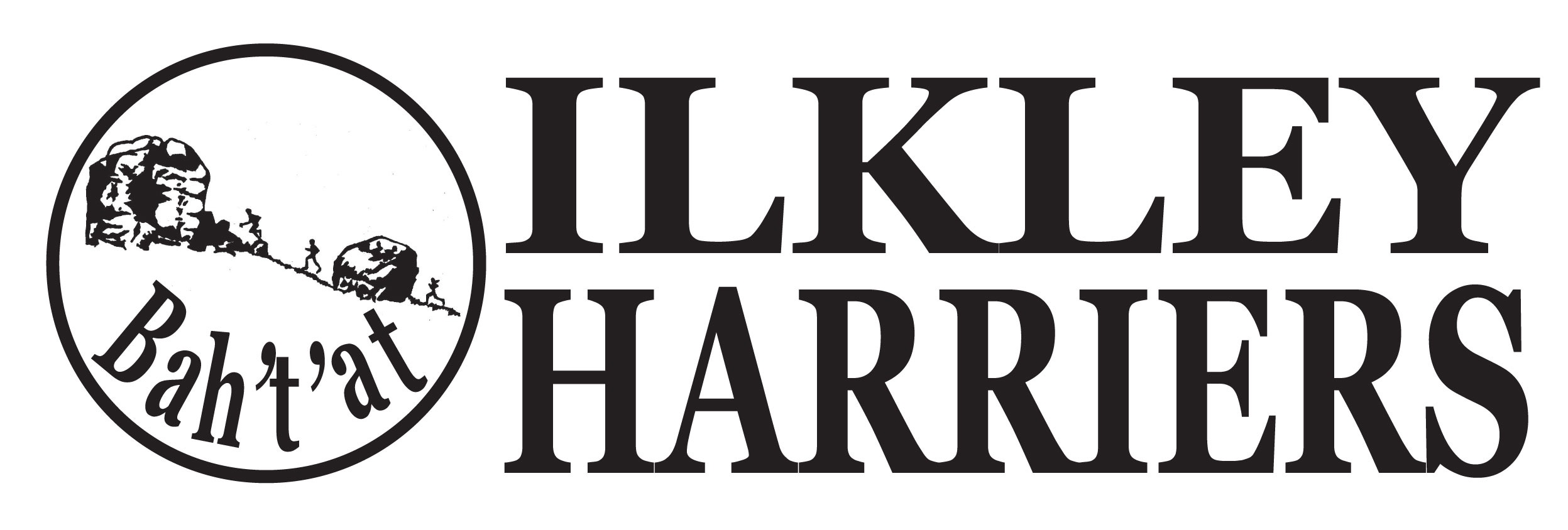 Apologies2.  Minutes of Meeting 6th February 20183.  Matters arising4.  Running the Club:	4.1 Harrier and Volunteer of the month 4.2 Events: Review of Ilkley Moor Fell race and plans for next year incl discussion of a potential cut-off time and the increase in entrance fee.  HDSRL - our race confirmation of 19th June, arrangements re food. 	4.3 League races; review of programme and confirmation of choices eg first Bunny run, which 	5k in November, replacement for John Carr 1	4.4 Membership update re PaySubsOnline process 	4.5 Northern Athletics proposal to proceed with £2 per member charge, despite questioning	4.6 Newsletter progress4.6 Juniors5.  Developing the Club	5.1 Development plan	5.2 Junior facilities6.  AOBNext meeting proposed: 8:30pm on Tuesday 3rd April 2018 at ILTSCHarrier of the month nominations:5x Michael Lomas for 4th at Rombalds (Ben Sheppard was 3rd),  High Cup Nick, 51st at IMFR4x Euan Brennan - 15.22 5k at Armagh Nationals, 3rd in northern xc, 10th at national xc5x Jann Smith and Paul Carmen Transgrancarnaria (64k, 10k ft)Volunteer nominations:4x Steve Weston for IMFR